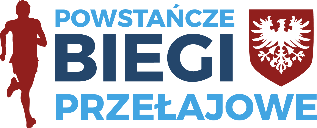 Regulamin  I etapu
Powstańczych Biegów Przełajowych o Grand Prix Powiatu Kościańskiego 2022
Czempiń, 23 stycznia 2022 r.§ 1.Cel  imprezyUpamiętnienie Powstania Wielkopolskiego.Promocja aktywnego stylu życia.Promocja biegania jako najprostszej i najtańszej formy rekreacji.§ 2.Organizatorzy etapuGmina CzempińOśrodek Kultury Fizycznej i Rekreacji w Śmiglu§ 3.Kierownictwo BieguKierownik Biegu:  Andrzej Jankowski, Norbert Bartkowiak, Michał Kubiak§ 4.Miejsce, dystans oraz trasa bieguSekretariat zawodów usytuowany będzie w hali sportowej „Herkules” przy Gimnazjum w BorowieStart i meta biegu przy hali sportowej „Herkules” przy Gimnazjum w BorowieDystans 10,40 kilometraTrasa biegu przebiega przez Gminę Czempiń na planie pętli przez miejscowości: hala sportowa „Herkules” przy Gimnazjum w Borowie /START/ (0,0 km), Borowo (3,00 km), polna droga do drogi powiatowej w kierunku Słonina (6,5 km), ulica Kolejowa w Czempiniu i promenada przy Olszynce (9,00 km), osiedle nr 5 „Przylesie” w Czempiniu (10,0 km), hala sportowa „Herkules” przy Gimnazjum w Borowie  (10,40 km)/META/.  Bieg prowadzony jest na drogach zaliczanych do kategorii dróg: powiatowych oraz gminnych, a także dróg śródpolnych. Nawierzchnia drogi: asfaltowa i gruntowa. Trasa Biegu przebiega drogami o niewielkich różnicach wzniesień.§ 5.Zgłoszenia do bieguOrganizator ustala górną granicę uczestników biegu na 200 osób zarejestrowanych                  i opłaconych ( decyduje kolejność zgłoszeń).Górna granica uczestników biegu uzależniona od obowiązującego  na dzień imprezy limitu   osób biorących udział w wydarzeniu sportowym na świeżym powietrzu w związku z COVID- 19  (decyduje kolejność zgłoszeń). Nie ma możliwości  zapisu na bieg w dniu zawodów.Zgłoszenia przyjmowane będą do dnia 14 stycznia 2022 . Informacja o imprezie zamieszczona jest na stronie http://aktywny.smigiel.pl, z której nastąpi przekierowanie na stronę operatora zapisów i płatności firmę Datasport Marek Zieliński ul. Okrężna 22, 58-310 Szczawno Zdrój.        Oficjalna strona internetowa: www.aktywny.smigiel.pl,E-mail kontaktowy:  aktywny@smigiel.pl                                                                          § 6.Opłata startowaOpłatę startową w wysokości 40 zł należy uiścić za pomocą systemu dotpay.pl                                w momencie zapisu do biegu. Na liście startowej pojawią się tylko dane osobowe (imię, nazwisko, miasto, klub, płeć, rok urodzenia, kategoria wiekowa) osób, które dokonają opłaty startowej.                       Wniesiona opłata nie podlega zwrotowi, chyba że zawody zostaną odwołane z powodu epidemii Wówczas można ubiegać się o zwrot w terminie do 3 dni od odwołania.Nie ma możliwości przepisania pakietu startowego na inną osobę.§ 7.Warunki uczestnictwaW biegu prawo startu mają osoby, które do dnia biegu ukończą 18 lat.Wszyscy zawodnicy muszą zostać zweryfikowani w biurze zawodów.-Weryfikacja zawodników w sekretariacie zawodów odbywa się od godziny 8:30 do godziny 10:45  -Uczestnicy biegu otrzymają numery startowe.-Odbieranie numerów startowych odbywać się będzie na podstawie dokumentu tożsamości.-Każdy z uczestników w sekretariacie oddaje podpisane oświadczenie o braku przeciwskazań zdrowotnych do udziału w biegu oraz o znajomości regulaminu biegu.Uczestnik musi posiadać strój sportowy dostosowany do warunków pogodowych.Ze względu na środki ostrożności ( COVID – 19) organizator nie zapewnia uczestnikom szatni.Każdy zawodnik startuje wyłącznie na własną odpowiedzialność, co potwierdza złożeniem podpisu pod oświadczeniem o zdolności do udziału w biegu. Nie przewiduje się zmiany formy rozgrywania zawodów na zdalną lub wirtualną.Zawodnicy zobowiązani są do zachowania dystansu społecznego oraz zakrywania ust             i nosa w pomieszczeniach zamkniętych. Każdy zawodnik ma obowiązek zapoznania się i akceptacji  Regulaminu i zobowiązany jest  do jego przestrzegania  § 8.BiegZbiórka zawodników na starcie do godziny 10:55
Start o godz. 11:00
Kobiety i mężczyźni dystans – 10,4 km.I - Klasyfikacja BIEGU OPEN ( pierwsze 6 miejsc ), oddzielnie mężczyźni i kobiety,II – Klasyfikacja w grupach wiekowych (pierwsze miejsce) oddzielnie mężczyźni i kobiety, (sklasyfikowanie w Biegu Open wyklucza ponowne klasyfikowanie w grupach wiekowych).Przedziały wiekowe – 6 przedziałów wiekowych:  (obowiązuje rocznik a nie ukończone lata !)K20, M20 Rocznik 2004-1993 (18-29 lat)K30, M30 Rocznik 1992-1983 (30-39 lat)K40, M40 Rocznik 1982-1973 (40-49 lat)K50, M50 Rocznik 1972-1963 (50-59 lat)K60, M60 Rocznik 1962-1953 (60-69 lat)K70+, M70+ Rocznik 1952 i starsi (70lat i więcej). d)         Oddzielna klasyfikacja dla par mieszanych. (miejsce końcowe w biegu parami, na               podstawie sumy czasów indywidualnych obydwu osób.)      Organizatorzy zapewniają: medale pamiątkowe dla osób które zgłosiły się do udziału w zawodach oraz uregulowały opłatę startową do 14 stycznia 2022 r.nagrody :w biegu Open Kobiet  za miejsca I – VI puchary i nagrody rzeczowe, w biegu Open Mężczyzn  za miejsca I – VI puchary i nagrody rzeczowe, w kategoriach wiekowych Kobiet,  statuetka za I miejsce i nagroda rzeczowaw kategoriach wiekowych Mężczyzn,  statuetka za I miejsce i nagroda rzeczowa, w kategorii par mieszanych za miejsca I-III statuetki ( dla obydwóch startujących                         w parze)       Komisja SędziowskaKomisja ustala ostateczne wyniki na podstawie protokołów zawodów. Ewentualne protesty       składać należy Sędziemu Głównemu w formie pisemnej zaraz po zakończeniu  biegu.§ 9.Uwagi organizacyjnesekretariat zawodów czynny w dniu 23 stycznia 2022 r. od godz. 8:30 w Hali sportowej „Herkules” przy Gimnazjum w Borowie organizator  zapewnia posiłek oraz ciepły napój.Interpretacja niniejszego regulaminu należy wyłącznie do organizatora.Honorowy Przewodniczący Komitetu Organizacyjnego:
Burmistrz Gminy Czempiń - Konrad MalickiKierownik organizacyjny  i sportowy zawodów:
Andrzej JankowskiZastępcy kierownika zawodów:
Norbert Bartkowiak i Michał KubiakKierownik sekretariatu zawodów:     Erika KrystofSędzia główny:
Michał SokółKOMITET  ORGANIZACYJNY
zaprasza do udziału oraz kibicowania